ชื่อบทความภาษาไทยArticle Titleชื่อผู้เขียน1 ชื่อผู้เขียน2 และชื่อผู้เขียน3Author1, Author2 and Author31 สังกัดผู้เขียนคนที่ 1 2 สังกัดผู้เขียนคนที่ 23 สังกัดผู้เขียนคนที่ 3บทคัดย่อ	เนื้อหาควรประกอบด้วยวัตถุประสงค์ของการวิจัย วิธีดำเนินการวิจัย และผลการวิจัย ใช้รูปแบบตัวอักษร TH SarabunPSK ขนาด 14 จัดกระจายแบบไทย เนื้อหาไม่ควรเกินกว่า 200 คำ และในส่วนของคำสำคัญด้านล่าง ควรมีประมาณ 2 – 5 คำคำสำคัญ: คำสำคัญที่ 1 / คำสำคัญที่ 2 / คำสำคัญที่ 3Abstract	The contents should consist of objectives, methodology and results. The font type should be “TH SarabunPSK” size 14 with Thai Distributed alignment. The length of contents should be under 200-word limitation. The contents should be deliberately written and grammatical-error free. Additionally, the following keywords should be in between 2 – 5 words.Keywords: keyword1 / keyword2 / keyword3ความเป็นมาและความสำคัญของปัญหา	เนื้อหาส่วนนี้กล่าวถึงปัญหาที่เกิดขึ้นหรือความจำเป็นหรือเหตุผลในการพัฒนางานวิจัยนี้ขึ้นมา ซึ่งควรมีการอ้างอิงเอกสารหรือบทความวิจัยเรื่องอื่นๆ ประกอบ อีกทั้งในการจัดทำเอกสารควรใช้โปรแกรม Microsoft Words รุ่น 2007 หรือใหม่กว่า กำหนดให้บันทึกเอกสารเป็นชนิด .docx โดยตรง และไม่ต้องบันทึกเป็นชนิด word 97-2003 document เพื่อป้องกันการผิดเพี้ยนของรูปแบบเอกสารเมื่อมีการเปิดจากเครื่องคอมพิวเตอร์รุ่นใหม่ และให้เอกสารที่ส่งให้ผู้ทรงคุณวุฒิพิจารณามีความใกล้เคียงกับต้นฉบับมากที่สุด 	ขนาดของเอกสารกำหนดเป็น A4 กำหนดขอบบนและขอบซ้ายของกระดาษ เท่ากับ 1.5 นิ้ว ขอบขวา เท่ากับ 1 นิ้ว และขอบล่าง เท่ากับ 0.5 นิ้ว โดยเอกสารทั้งหมด มีจำนวนไม่เกิน 15 หน้าวัตถุประสงค์ของการวิจัยควรระบุวัตถุประสงค์แยกเป็นข้ออย่างชัดเจน กรณีที่มีเพียงข้อเดียว ไม่ต้องใส่เลขด้านหน้าในส่วนของบทความไม่จำเป็นต้องใส่เลขหน้ากรอบแนวคิดการวิจัย (ถ้ามี)	ควรวาดภาพ โดยใช้เครื่องมือแทรกรูปร่างที่มีในโปรแกรม Microsoft Words อยู่แล้ว ซึ่งในการเพิ่มข้อความลงในรูปร่าง ให้ใช้วิธีคลิกขวาที่รูปภาพ จากนั้นเลือก เพิ่มข้อความ จากเมนูย่อยที่ปรากฏขึ้น ไม่ควรใช้วิธีสร้างกล่องข้อความซ้อนอยู่ภายในรูปร่างนั้นๆ จากนั้นให้จัดกลุ่มของรูปร่างทั้งหมดเข้าด้วยกัน ภาพที่ 1 กรอบแนวคิดในการดำเนินงานวิจัยวิธีดำเนินการวิจัย	เนื้อหาในส่วนนี้ควรประกอบไปด้วยรูปแบบการวิจัย ประชากรและกลุ่มตัวอย่าง (ถ้ามี) หรือแหล่งข้อมูล/ผู้ให้ข้อมูล เครื่องมือที่ใช้ในการวิจัย การหาคุณภาพ การเก็บรวบรวมข้อมูล และการวิเคราะห์ข้อมูล กรณีที่หัวข้อย่อยใดไม่สอดคล้องกับงานวิจัย ผู้เขียนไม่จำเป็นต้องใส่ในบทความ แต่ถ้าหากผู้ทรงคุณวุฒิเห็นควรว่า งานวิจัยนี้มีรายละเอียดในหัวข้อดังกล่าว ผู้เขียนจำเป็นต้องเพิ่มเติมภายหลังจากที่ได้รับคำแนะนำ โดยรูปแบบการเขียนหัวข้อย่อยนั้น ไม่ต้องใส่ตัวเลขกำกับ แต่ให้กำหนดเยื้องหน้า 0.5 นิ้ว ตัวหนา ส่วนรายละเอียดของหัวข้อย่อย ให้เยื้องหน้า 0.75 นิ้ว	ประชากรและกลุ่มตัวอย่างกรณีที่งานวิจัยมีการกำหนดประชากรและกลุ่มตัวอย่าง ให้ระบุความแตกต่างให้เห็นได้อย่างชัดเจน	เครื่องมือที่ใช้ในการวิจัยควรระบุสิ่งที่ใช้ในการดำเนินงานวิจัย เช่น แบบสอบถาม แบบสัมภาษณ์ อุปกรณ์ โปรแกรม สารเคมี หรืออื่นๆ	การเก็บรวบรวมข้อมูลควรระบุวิธีการที่ได้มาซึ่งข้อมูลที่ใช้ในการวิจัยครั้งนี้การวิเคราะห์ข้อมูลควรระบุวิธีการวิเคราะห์หรือสังเคราะห์ข้อมูลที่ใช้ในการวิจัย สรุปผลการวิจัย	ในส่วนนี้ให้รายงานผลการวิจัยโดยสรุป ซึ่งอาจอยู่ในรูปแบบของตารางหรือกราฟหรือรูปภาพก็ได้ หากผู้เขียนต้องการแสดงผลการวิจัยเป็นรูปภาพ ควรใช้รูปภาพชนิด jpg หรือ png กำหนดให้จัดกึ่งกลางหน้ากระดาษ มีข้อความอธิบายรูปภาพด้านล่างของภาพ มีระยะห่างระหว่างเนื้อหาด้านบนกับภาพ เท่ากับ 1 บรรทัด กำหนดให้ไม่มีระยะห่างระหว่างภาพและคำอธิบายภาพ กรณีที่ภาพนั้นนำมาจากแหล่งอื่นที่ไม่ได้เป็นผลจากการดำเนินงานวิจัย ให้ผู้เขียนอ้างอิงและระบุที่มาของภาพด้วย กรณีที่ภาพนั้นได้มาจากงานวิจัยนี้ เช่น ภาพการดำเนินวิจัย ภาพถ่ายเครื่องมือที่พัฒนาขึ้นมาใช้ในงานวิจัยนี้ เป็นต้น ผู้เขียนไม่ต้องระบุที่มาของภาพ 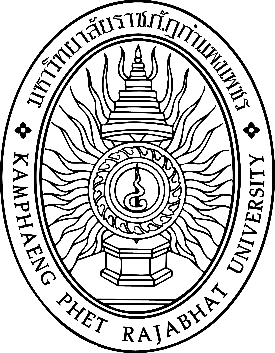 ภาพที่ 2 ตราสัญลักษณ์ของมหาวิทยาลัยราชภัฏกำแพงเพชร(ที่มา: มหาวิทยาลัยราชภัฏกำแพงเพชร, 2559)กรณีที่ผู้เขียนต้องการนำเสนอในรูปแบบตาราง ให้ใช้เส้นตารางแบบปลายเปิด และกำหนดให้ระยะห่างระหว่างเนื้อหาก่อนหน้ากับชื่อตาราง เท่ากับ 1 บรรทัด ไม่มีระยะห่างระหว่างบรรทัดของชื่อตารางกับตาราง กรณีที่ตารางนี้นำมาจากแหล่งข้อมูลอื่น ให้อ้างอิงระบุที่มา บรรทัดต่อจากตาราง แบบชิดซ้าย และไม่มีระยะห่างระหว่างบรรทัด ส่วนเนื้อหาต่อจากตาราง ให้เว้นระยะห่างจากตาราง หรือการอ้างอิงตาราง เท่ากับ 1 บรรทัดตาราง 1 จำนวนกลุ่มตัวอย่างแยกตามเพศกรณีที่บทความนำเสนอสมการ ควรใช้การแทรกสมการของโปรแกรม Microsoft Word ที่มีให้ โดยการเลือกเมนู แทรก (Insert) จากนั้นคลิกที่ปุ่ม สมการ (Equation) ที่ปรากฏอยู่ทางด้านขวาของหน้าจอ ส่วนสัญลักษณ์ทางสถิติที่ใช้บ่อย เช่น ค่าเฉลี่ย (  ) สามารถสร้างได้จากวิธีการนี้เช่นกัน	กรณีที่ต้องการนำเสนอรายประเด็นควรจัดทำในรูปแบบของเลขลำดับอัตโนมัติ โดยใช้เลข 1, 2, 3 และกำหนดระยะเยื้องจากลำดับไป ทุกระยะ 0.25 นิ้วการจัดข้อความ ควรเป็นแบบ กระจายแบบไทย โดยไม่ต้องเว้นระยะเยื้องของบรรทัดต่อไป กล่าวคือ กรณีที่ข้อความยาวเกินกว่า 1 บรรทัด ให้บรรทัดต่อไป อยู่ชิดด้านซ้ายของขอบหน้ากระดาษกรณีที่มีหัวข้อย่อยลงไปอีก ให้จัดทำจัดในรูปแบบของเลขลำดับอัตโนมัติ โดยใช้เลข 1), 2), 3) เช่นนี้ พร้อมทั้งกำหนดให้ระยะเยื้องเข้าไป ไม่เกินเลขลำดับของหัวข้อในระดับที่สูงกว่าควรออกแบบลำดับเลขและหัวข้อ รวมทั้งระยะเยื้องหน้าให้สอดคล้องกัน เพื่อป้องกันความสับสนของผู้อ่านบทความและผู้ทรงคุณวุฒิที่พิจารณาบทความในการเขียนบทความนี้ ไม่แนะนำให้ผู้เขียนใช้รูปแบบอักษรตัวเอียง ยกเว้นกรณีที่เป็นมาตรฐานสากล เช่น ชื่อทางวิทยาศาสตร์ เป็นต้นอภิปรายผลการวิจัย	เนื้อหาในส่วนนี้ ควรเป็นการเปรียบเทียบผลการวิจัยของตนเองกับงานอื่นๆ หรือการวิเคราะห์ลักษณะเฉพาะของผลที่เกิดขึ้น กรณีที่มีการเปรียบเทียบกับงานอื่นๆ ให้เขียนรูปแบบการอ้างอิงให้ถูกต้องและครบถ้วน ควรตรวจสอบว่าการอ้างอิงทั้งหมด ปรากฏอยู่ในรายชื่อเอกสารอ้างอิงท้ายบทความ อีกทั้งเอกสารที่ใช้ในงานวิจัยแต่ไม่ปรากฏการอ้างอิงในบทความนี้ ไม่ต้องใส่ในรายการเอกสารอ้างอิงท้ายบทความ	รูปแบบเอกสารอ้างอิงให้ใช้ตามรูปแบบ APA แต่ในส่วนที่เป็นรูปแบบตัวอักษรเอียง ให้ใช้ตัวหนาแทน ดังตัวอย่างที่ปรากฏ และศึกษาเพิ่มเติมได้จาก คู่มือแนะนำการเขียนบทความข้อเสนอแนะ	ข้อเสนอแนะในการนำผลการวิจัยไปใช้ข้อเสนอแนะควรแยกเป็น 2 กลุ่มอย่างชัดเจน คือ ข้อเสนอแนะในการนำผลการวิจัยไปใช้ สำหรับผู้ที่อ่านบทความวิจัยนี้ แล้วเกิดความสนใจในการนำไปประยุกต์ใช้งานจริง และข้อเสนอแนะในการทำวิจัยครั้งต่อไป สำหรับผู้ที่สนใจจะพัฒนางานวิจัยนี้ ให้เกิดความสมบูรณ์มากยิ่งขึ้นข้อสังเกต คือ ในรูปแบบบทความนี้ ไม่มี ข้อเสนอแนะทั่วไป เนื้อหาในข้อเสนอแนะ ควรระบุรายละเอียดให้ชัดเจน และมีความเฉพาะตัวของงานวิจัย ไม่ควรเสนอแนะแบบกว้างๆ จนไม่สามารถพิจารณาถึงความแตกต่างของข้อเสนอแนะในงานวิจัยนี้กับงานวิจัยอื่นที่มีลักษณะคล้ายกัน	ข้อเสนอแนะในการทำวิจัยครั้งต่อไปกรณีที่มีข้อเสนอแนะเพียงข้อเดียว ไม่จำเป็นต้องใส่เลขข้อ แต่ให้ใช้วิธีเยื้องหน้าเข้าไปอีก 0.25 นิ้วจากหัวข้อ กล่าวคือ เยื้องไปรวม 0.75 นิ้ว จากขอบกระดาษเอกสารอ้างอิงชื่อผู้เขียน. (ปีที่ตีพิมพ์). ชื่อเรื่องหนังสือแบบเต็ม. จังหวัด: โรงพิมพ์.ชื่อผู้เขียนคนที่ 1, ชื่อผู้เขียนคนที่ 2 และชื่อผู้เขียนคนที่ 3. (ปีที่ตีพิมพ์). ชื่อบทความวารสารแบบเต็ม. ชื่อวารสารแบบเต็ม, ปีที่(ฉบับที่), หน้าแรกของบทความ – หน้าสุดท้ายของบทความ.ชื่อผู้เขียนคนที่ 1, ชื่อผู้เขียนคนที่ 2 และชื่อผู้เขียนคนที่ 3. (ปีที่ตีพิมพ์). ชื่อบทความแบบเต็ม. รายงานสืบเนื่องจากการประชุมวิชาการ (น. เลขหน้าแรก – เลขหน้าสุดท้าย). จังหวัด: สถานที่จัดการประชุมวิชาการ.ชื่อผู้เขียน. (ปีที่ตีพิมพ์). ชื่อวิทยานิพนธ์แบบเต็ม. วิทยานิพนธ์ตามด้วยชื่อปริญญา สาขาวิชา (ถ้ามี) ชื่อมหาวิทยาลัย.ชื่อผู้เขียน. (ม.ป.ป. กรณีที่ไม่สามารถระบุปีที่พิมพ์ได้). ชื่อบทความออนไลน์. [Online]. Available: ชื่อ URL ที่ระบุได้ถึงหน้าเอกสารนั้นๆ [เดือน วันที่, ปีที่ค้นเจอ]. ระดับชั้นเพศเพศรวมระดับชั้นชายหญิงรวมปริญญาตรี9999198สูงกว่าปริญญาตรี9918